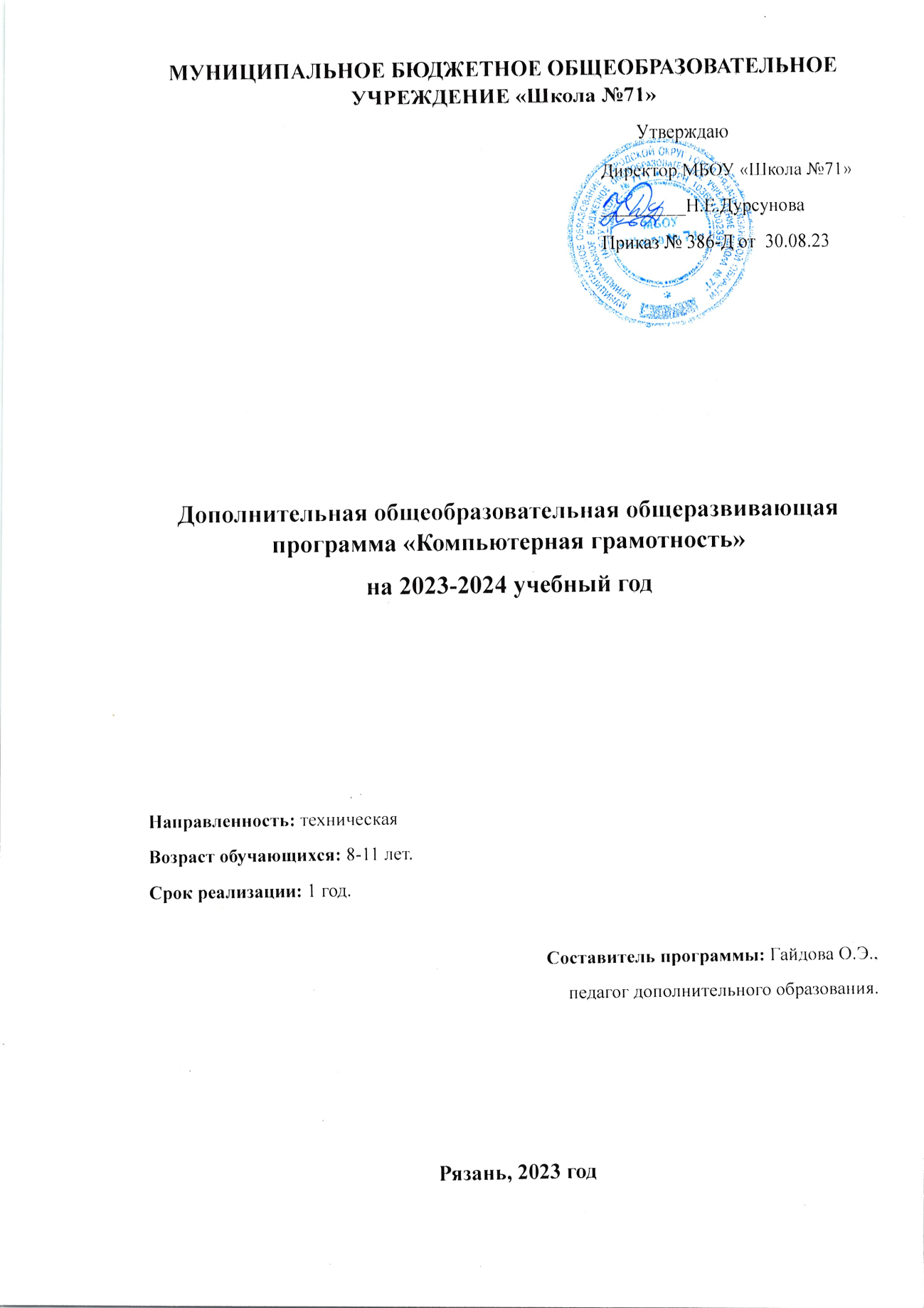 Пояснительная записка.Дополнительная общеобразовательная общеразвивающая программа «Компьютерная грамотность» предназначена обучающимся 2-5 классов, рассчитана на 36 часов в год .Программа составлена на основе:Федерального закона от 29 декабря 2012 года № 273-ФЗ «Об образовании в Российской Федерации» (ст.28, пп.2, 3, 6, 7; ст.47 п.3; ст.48 п.1);Приказа Министерства просвещения РФ от 27 июля 2022 г. N 629 “Об утверждении Порядка организации и осуществления образовательной деятельности по дополнительным общеобразовательным программам”;Требований профессионального стандарта "Педагог дополнительного образования детей и взрослых» (приказ Министерства труда и социальной защиты РФ от 5 мая 2018 г. № 298н);Положения о рабочей программе МБОУ «Школа №71»;Методических рекомендаций управления образования и молодёжной политики г. Рязани по изучению информатики;Санитарно-эпидемиологических требований к организации воспитания и обучения, отдыха и оздоровления детей и молодёжи, утвержденными постановлением Главного государственного санитарного врача Российской Федерации от 28 сентября 2020 года «Об утверждении санитарных правил СП 2.4. 3648-20»;Гигиенических норматив и требований к обеспечению безопасности и (или) безвредности для человека факторов среды обитания, утвержденными постановлением Главного государственного санитарного врача Российской Федерации от 28.01.2021 № 2 «Об утверждении санитарных правил и норм СанПиН 1.2.3685-21»;Санитарно-эпидемиологических требований к устройству, содержанию и организации работы образовательных организаций и других объектов социальной инфраструктуры для детей и молодежи в условиях распространения новой коронавирусной инфекции (COVID-19), утвержденными постановлением Главного государственного санитарного врача Российской Федерации от 30 июня 2020 года № 16 «Об утверждении санитарно-эпидемиологических правил СП 3.1/2.4.3598-20»;Авторской программы по информатике и ИКТ Босовой Л.Л. Объем и сроки освоения программы:Программа рассчитана на 1 год обучения продолжительностью 36 часов. Режим занятий 1 час в неделю.Суммарный объём программы 36 часов.Форма обучения: очная. Образовательный процесс проходит преимущественно в форме комплексных занятий в компьютерном классе, сочетающих в себе теорию и практику.Особенности организации образовательного процесса: занятия проходят в разновозрастных группах по 10 человек. Темы подобраны по возрастанию сложности и логически связаны друг с другом.Цель и задачи программыЦель программы: повышение технической грамотности посредством ознакомления с компьютерными ресурсами, современных информационных технологий, возможностей Интернета, а также овладения техникой практического применения полученных знаний на практике.В рамках указанной цели ставятся следующие задачи:Образовательные:Изучить доступную для обучающихся систему знаний по устройству и принципам работы персонального компьютера.Дать навык эффективной и грамотной работы с распространёнными прикладными программами.Обучить правильному алгоритму работы с сетью «Интернет», нацеленного на развитие способности самостоятельного поиска информации с учетом правил информационной безопасности. Развивающие:Закрепить в сознании ребёнка правильную систему понятий и их взаимосвязей взамен ложных стереотипов, связанных с компьютером: «компьютер — это игры», «интернет — это значок на экране», «процессор — это большой ящик» и многих других.Культивировать познавательный интерес к основанию информационных и коммуникационных технологий.Ознакомить учащихся с современными направлениями развития программного обеспечения и сформировать интерес к самостоятельному освоению новых программ и технологий.Воспитывающие:Обеспечить вовлечение обучающихся в творческую и созидательную деятельность с применением компьютерных технологий, воспитывая правильное отношение к персональному компьютеру и мобильным устройствам, как к средствам, помогающим самообразованию, а не используемых лишь для развлечения. Развить способности обучающихся к познанию, творчеству и адаптивности к внешней среде за счет приобретения дополнительных практических навыков.Воспитывать нравственно-духовные качества, формировать корректное и созидательное поведение на просторах сети «Интернет».Содержание программыПрограмма «Компьютерная грамотность» построена таким образом, чтобы создать условия для познания и понимания данной возрастной группы информационных процессов и компьютерных ресурсов.Программа включает изучение следующих разделов:- правила техники безопасности работы на компьютере;- основные компоненты компьютера и их свойства. Периферийные устройства компьютера. Приемы работы на компьютере;- информация и информационные процессы;- файлы и файловые структуры;- программа Paint;- программа Word;- программа Power Point;- сеть Интернет. Правила корректного и созидательного поведения в сети «Интернет»;- электронная почта.Практическая значимостьКурс компьютерной грамотности рассчитан на освоение навыков счета, письма, чтения, рисования, нахождения информации с помощью компьютера. Обучающиеся в процессе освоения программы не просто расширят свой кругозор посредством освоения некоторых компьютерных технологий, но и научатся применять полученные знания на практике. Кроме того, компьютерная грамотность развивает у учащихся алгоритмическое мышление, повышает адаптивные качества характера, способствует формированию позитивного отношения к информационным технологиям. Алгоритмическое мышление это способность ученика представлять сложное действие в виде организованной последовательности простых действий. В процессе освоения информационных технологий ученики овладевают основами алгоритмического мышления, повышая их способность к планированию и анализу действий и в обычной повседневной жизни. Работа по формированию алгоритмического мышления и соответствующих ему фундаментальных знаний, умений и навыков, с использованием компьютерных технологий.В целом, изучение основ компьютерной грамотности оказывает существенное влияние на формирование мировоззрения, стиль жизни современного человека.Учебно-тематический планОжидаемый результатПо итогам прохождения курса «Компьютерная грамотность» обучающиеся должнызнать:- правила техники безопасности в компьютерном классе;- основные устройства компьютера, периферийные устройства;- приемы работы с ПК;- основные функции программ Paint, Word, Power Point;- правила этичного поведения на просторах сети интернет;- как найти необходимую информацию в сети «Интернет»;- технологию разработки электронных писем. уметь:- соблюдать правила техники безопасности при работе с компьютером;- рассказать о коротко о компонентах и принципах работы процессора, устройств ввода и вывода информации;- пользоваться манипулятором (мышью), клавиатурой, колонками и наушниками, печатать на принтере;- применять основные команды контекстного меню к файлам и папкам (каталогам);- различать виды информации;- использовать в практической деятельности основные функции программ Paint, Word, Power Point;          - соблюдать правила этичного поведения на просторах сети интернет;          - искать необходимую информацию в сети «Интернет»;- создавать, редактировать, отправлять электронные письма.Формы организации учебного процесса- фронтальные;- групповые;- индивидуальные.Формы работы- диктант; работа по индивидуальным карточкам;- цифровой диктант; работа по опорным схемам;- ребусы, загадки, кроссворды, развивающие игры.Тематическое планирование(36 часов, 1 час в неделю)Формы аттестации а) Педагогическое наблюдение — формализуется через ведение числовых рейтингов обучающихся: каждому ребёнку начисляются условные "баллы" за посещение занятий, выполнение контрольных заданий, участие в мероприятиях, за выполнение индивидуальных проектов, помощь другим обучающимся, любую другую познавательную и творческую активность.б) устный опрос — проводится, как правило, на каждом занятии по теме прошлого занятия и иногда как дополнение к другим формам контроля;в) практический «диктант» — последовательное выполнение различных действий по указанию преподавателя — позволяет проверить усвоение обучающимся терминологии, общее понимание темы;г) самостоятельная работа по напечатанной пошаговой инструкции — обучающийся должен прочитать и выполнить ряд заданий с целью, получив в итоге запланированный результат;д) практическое задание «сделать по образцу» — заключается в том, что учащийся должен оформить текст, таблицу, web-страницу по выданному бумажному образцу — может проводиться с ограничением времени и охватывать несколько тем.Дополнительная литература:Авторская программа по информатике Л.Л. Босовой, А.Ю. Босовой “Информатика. Программа для основной школы 7-9 классы”Авторская мастерская Л.Л.Босовой https://lbz.ru/metodist/authors/informatika/3/ МЭШhttps://school.mos.ru/ РЭШhttps://resh.edu.ru/ Цифровая образовательная платформа “Я класс”https://www.yaklass.ru/Год обученияПрограммаКоличество часовВозраст обучающихся1Основы компьютерной грамотности368-11 лет№Название темыКоличество часовКоличество часовКоличество часов№Название темыобщеетеорияпрактикаВведение. Техника безопасности 11-Основные компоненты компьютера и их свойства. Периферийные устройства компьютера. Приемы работы на компьютере523Информация и информационные процессы.виды информации211Файлы и файловые структуры.211Программа Paint734Программа Word734Программа Power Point734Сеть Интернет312Электронная почта211Итого: Итого: 361620РазделТема занятияКол-во часовТеоретическое занятиеПрактическое занятие1. Введение. Техника безопасностиТехника безопасности в компьютерном классе 1Техника безопасности нахождения в компьютерном классе и работы с ПК и его внешними устройствами-2. Основные компоненты компьютера и их свойства. Периферийные устройства компьютера. Приемы работы на компьютереОсновные компоненты компьютера и их свойства.Периферийные устройства компьютера.2Что такое персональный компьютер. Что они умеют, устройства персонального компьютера и его свойства. Осматривание  составляющих системного блока, анализ и конспектирование свойств процессора, памяти, жесткого диска, материнской платы. Включение и выключение компьютеров. Знакомство с рабочим столом. Первичное знакомство с манипулятором (мышью). 2. Основные компоненты компьютера и их свойства. Периферийные устройства компьютера. Приемы работы на компьютереПриемы работы на компьютере3Основы работы на ПК и его периферийных устройствахЗнакомство с клавиатурой. Алфавитные клавиши. Обучение работе с манипулятором «мышь» (левая и правая кнопка).Заглавные и прописные символы русского алфавита. Цифровые клавиши. Числа и цифры. Знаки и символы: «+»; «-»; «=». Клавиши управления курсором. Клавиши: пробел, Shift,Enter, Backspace, Delete. Сочетание клавиш, изучение возможности печати информации на принтере, принципы сканирования и копирования. 3. Информация и информационные процессы.Виды информацииИнформация и информационные процессы.Виды информации2Что такое информация? Виды информации. Свойства информации. Информационные процессы. Способы сбора, обработки, хранения и передачи информацииПрактические задания по видам и свойствам информации. Практическое изучение методов безопасной передачи информации посредством флеш-карты. Первичное знакомство с хранилищами информации и способами передачи информации через сеть «Интернет» посредством электронной почты и облачных хранилищ4. Файлы и файловые структурыФайлы и файловые структуры2Логическое имя устройства внешней памяти, файл, файловая система, каталоги, файловые структуры, полное имя файла, путь файла. Работа с файламиЗадачи на определение путей файлов и их полных названий в процессе работы на персональном компьютере, изучение контекстного меню для файлов разных форматов и уровней в иерархии файловой структуры. 5. Программа PaintЗнакомство с интерфейсом графического редактора Paint.3Знакомство с интерфейсом графического редактора Paint.Запуск программы Paint. Окно графического редактора Paint: название файла, панель инструментов, строка меню, палитра, полосы прокрутки. 5. Программа PaintИзучение инструментов программы и их свойств4Изучение инструментов программы и их свойствРабота с инструментами (карандаш, кисть, прямая и кривая линии, эллипс, прямоугольник, многоугольник, ластик). Отмена внесённых изменений.Сохранение, копирование, раскрашивание рисунка.6. Программа WordЗнакомство с интерфейсом текстового редактора Word3Знакомство с интерфейсом текстового редактора WordЗапуск программы Word. Окно текстового редактора: название документа, строка меню, панель инструментов, панель форматирования. Кнопка свернуть. Кнопка закрыть. 6. Программа WordИзучение инструментов программы и их свойств4Изучение инструментов программы и их свойствКурсор, текстовое поле, линейки, полосы прокрутки. Набор текста. Исправление ошибок. Выделение фрагментов текста. Шрифт. Размер шрифта. 4 кнопки для выравнивания текста: по левому, правому краю; по центру; по ширине страницы. Кнопка, для выделения текста более жирным, наклонным шрифтом. Кнопка для подчёркивания выделенного фрагмента текста. Изменение цвета текста. Проверка правописания текста. Режим вставки/замены. 7. Программа Power PointЗнакомство с интерфейсом программы Power Point3Знакомство с интерфейсом программы Power Point Запуск программы Power Point. Окно программы: название презентации, строка меню, панель инструментов, панель форматирования. 7. Программа Power PointИзучение инструментов программы и их свойств4Изучение инструментов программы и их свойствДизайн, анимация в презентации, вставка текста, рисунка, музыки в слайд, демонстрация.8.Сеть ИнтернетПравила корректного и созидательного поведения в сети «Интернет». Как осуществлять поиск в сети «Интернет».3Правила корректного и созидательного поведения в сети «Интернет».Поиск необходимой информации в сети «Интернет».Выполнение практических заданий по поиску информации в сети «Интернет». Социальные сети, официальные информационные сети, изучение 3D-панорамы на карте города, информационные библиотеки данных (онлайн галереи и архивы классической музыки )9. Электронная почтаЭлектронная почта, создание личной почты и правила безопасной работы с почтой 2Электронная почта, создание личной почты и правила безопасной работы с почтой Создание личной почты. Создание, отправка, получение, пересылке и добавление в спам электронных писем.